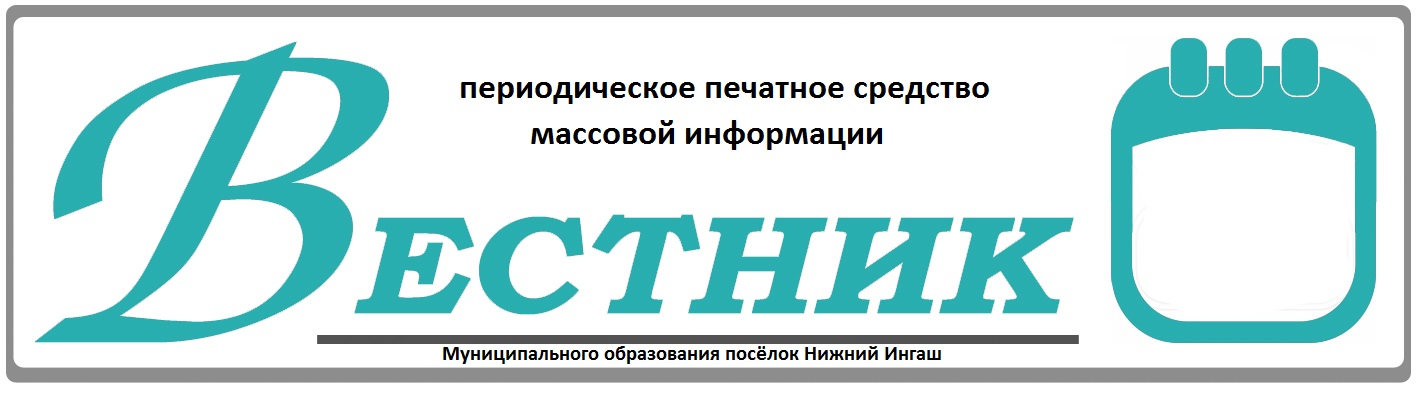 Официально________________________________                                                                     СОДЕРЖАНИЕ:ОБЪЯВЛЕНИЕ!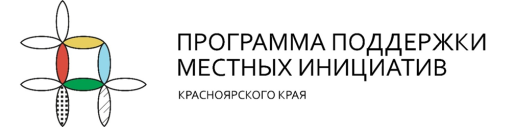 В целях участия в «Программе поддержке местных инициатив» (далее – ППМИ), инициативной группой на территории муниципального образования посёлок Нижний Ингаш Нижнеингашского района Красноярского края начнется опрос граждан, в период с 31.12.2021 г. по 10.01.2022г.ОБЪЯВЛЕНИЕУважаемые жители!12 января 2022 года в 11.00 часовв здании МБУ ММЦ «Галактика» по адресу: пгт. Нижний Ингаш, ул. Ленина, 162 состоитсяИТОГОВОЕ СОБРАНИЕ ГРАЖДАН,где мы вместе примем решение об участии в «Программе поддержки местных инициатив» (ППМИ) и выборе проекта.Приглашаем принять активное участие!Приходите сами! Пригласите родных, друзей и соседей!Выбирайте проект, только вместе мы сможем сделать свою жизнь лучше!Учредители:Нижнеингашский поселковый Совет депутатовАдминистрация поселка Нижний ИнгашНижнеингашского районаКрасноярского края663850 Красноярский край,Нижнеингашский район, пгт. Нижний Ингаш, ул. Ленина, 160   	                                                    Ответственный                                                                      за выпуск:                 Выходит                                     Фрицлер И.В.             1 раз в месяц           Распространение                             Телефон:               Бесплатно                               8 (39171) 22-4-18                  Тираж                                   8 (39171) 22-1-19           30 экземпляров                                 Факс:                                                               8 (39171) 21-3-10    1Объявления: о дате начала опроса граждан по ППМИ; о проведении итогового собрания граждан 12.01.2022 года ППМИ1 стр.